                             BANQUE ALIMENTAIRE DU LOIRET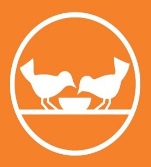 COMMUNE DE COURCY-AUX-LOGESOPERATION COLLECTE NATIONALE DE DENREES NON PERISABLES AU PROFIT DE LA BANQUE ALIMENTAIREUne permanence sera organisée dans la salle de réunions de la Mairie de Courcy-Aux-LogesLe vendredi 24 novembre 2017De 8 heures 30 à 12 heures et de 14 heures à 17 heuresSont acceptés les denrées alimentaires non périssables de toute nature ainsi que les produits d’hygiène, les couches et les petits pots pour bébés, les chèques libellés à l’ordre de la Banque Alimentaire du Loiret.L’An passé, la participation des habitants de Courcy-Aux-Loges à la collecte s’est soldée par 50 kilos de denrées alimentaires et par plusieurs chèques, pourquoi, ne pas tenter de faire mieux cette année.MOBILISEZ- VOUS ET MERCI POUR VOTRE GRANDE GENEROSITE-Prière de ne pas jeter sur la voie publique-